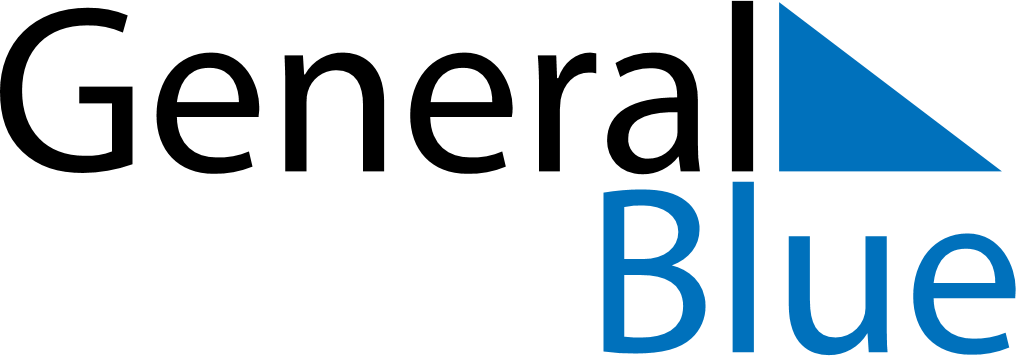 April 2025April 2025April 2025April 2025ItalyItalyItalySundayMondayTuesdayWednesdayThursdayFridayFridaySaturday12344567891011111213141516171818192021222324252526Easter SundayEaster MondayLiberation DayLiberation Day27282930